Questions sur Le Petit Prince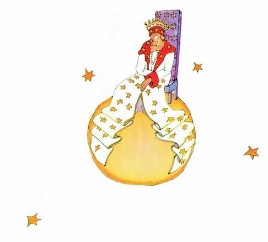 Chapitre 10Pourquoi le petit prince voulait-il visiter les astéroïdes? ________________________________________________________________________________________________________________________Qui habitait le premier astéroïde (325)? Décris cette personne ainsi que la planète qu'il habite. ________________________________________________________________________________________________________Qui est le petit prince, selon le roi? Pourquoi? ___________________________________________________________________________________Sur quoi règne le roi? __________________________________________Malgré l'opinion du roi, quelques-uns de ses ordres n'étaient pas raisonnables. Lesquels? ____________________________________________________________________________________________________Comment le roi montre-t-il la sagesse? Trouve trois exemples. ________________________________________________________________________________________________________________________Pourquoi le petit prince veut-il partir? Comment le fait-il sans peiner le roi? ___________________________________________________________Comment le roi essaie-t-il de persuader le petit prince de rester sur sa planète? ________________________________________________________________________________________________________________ 